"יבואו טהורים ויתעסקו בטהורים"(מדרש)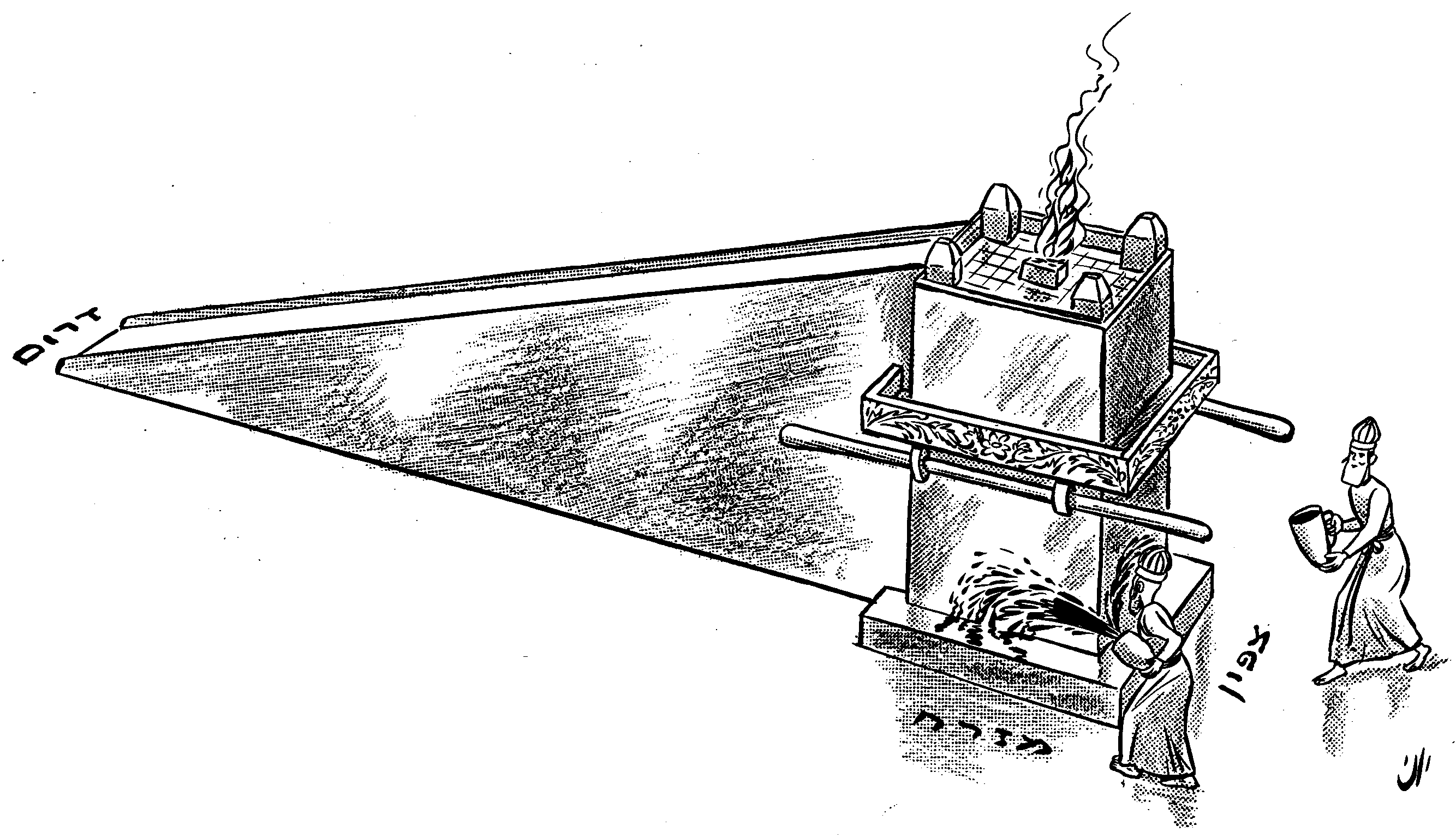 